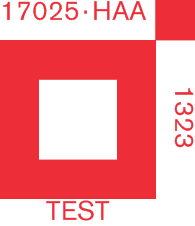 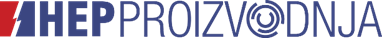 CENTRAL LABORATORY FOR CHEMICAL ANALYSISZagorska ulica 1, ZAGREB, CROATIATel/fax  + 385 1 3093-939cktl@hep.hr	PREGLED ISPITIVANJA PEPELA I ELUATA PEPELANAPOMENA: * su označene akreditirane metode prema HRN EN ISO/IEC 17025Br.ZNAČAJKE KVALITETEJediniceISPITNE METODEpH vrijednost (eluat)-HRN EN 12176Vodljivost (eluat)mS/cmHRN ISO 11265Gubitak žarenjem 950 °Cmas.%ASTM D 7348Suha tvar *mas.%HRN EN 14346Ukupna otopljena krutina (TDS)mg/kgHRN EN 15216Fluoridimg/kgEPA 9214Kloridimg/kgHRN ISO 9297Sulfatimg/kgEPA 9038Otopljeni organski ugljik (DOC)mg/kgHRN EN 1484Udio CaCO3%HRN ISO 10693Ukupni dušikmas %HRN EN ISO 16948Sadržaj  P2O5mas.%ISO/TS 16996Sadržaj  Na2Omas.%ISO/TS 16996Sadržaj  K2Omas.%ISO/TS 16996Sadržaj  CaOmas.%ISO/TS 16996Sadržaj  MgOmas.%ISO/TS 16996Sadržaj  Al2O3mas.%ISO/TS 16996Sadržaj  TiO2mas.%ISO/TS 16996Sadržaj  Fe2O3mas.%ISO/TS 16996Sadržaj  SiO2mas.%ISO/TS 16996Sadržaj  SO3mas.%ISO/TS 16996Sadržaj  bakra (Cu)mg/kgHRN EN ISO 16968Sadržaj  cinka (Zn)mg/kgHRN EN ISO 16968Sadržaj  kadmija (Cd)mg/kgHRN EN ISO 16968Sadržaj  kroma (Cr)mg/kgHRN EN ISO 16968Sadržaj  nikla (Ni)mg/kgHRN EN ISO 16968Sadržaj  olova (Pb)mg/kgHRN EN ISO 16968Sadržaj  mangana (Mn)mg/kgHRN EN ISO 16968Sadržaj  molibdena (Mb)mg/kgHRN EN ISO 16968Sadržaj  kobalta (Co)mg/kgHRN EN ISO 16968Sadržaj  barija (Ba)mg/kgHRN EN ISO 16968Sadržaj  arsena (As)mg/kgHRN EN ISO 16968Sadržaj  žive (Hg)mg/kgHRN EN ISO 16968Određivanje temperature taljenja pepela°CCEN/TS 15370-1